КАРАР                                                                                         ПОСТАНОВЛЕНИЕ27 март 2020 йыл                                             №  16                                           27 марта 2020 год«О закреплении личного состава администрации сельского поселения Новозирганский сельсовет в штат штаба оповещения и пункта сбора сельского поселения Новозирганский сельсовет»        В соответствии с Постановлением суженного заседания администрации муниципального района Хайбуллинский район РБ  №  02/СЗ от 19 января 2018 г.         ПОСТАНОВЛЯЮ:Зачислить в состав ШО и ПСМО работников администрации сельского поселения Новозирганский сельсовет МР Хайбуллинский район РБ и организаций, находящихся на территории сельского поселения, согласно расчету:   В целях своевременного оповещения, сбора и доставки граждан, приписанных к воинским частям, на пункты сбора военного комиссариата, выделить автотранспорт согласно расчету:Сельское поселение Новозирганский сельсовет – 1 легковой автомобильГлава сельского поселенияНовозирганский сельсовет                                                 И.И. СайфуллинБашкортостан Республикаһының Хәйбулла районы муниципаль районының Яңы Ергән ауыл советыауыл биләмәһе хакимиәтеЗ.Бәрәкәтов урамы, 48/2, Яңы Ергән ауылы, 453808,Тел./факс (34758) 2-96-85e-mail: zirgansovet@mail.ruОКПО 00978711, ОГРН 1020202039560,ОКОГУ-32200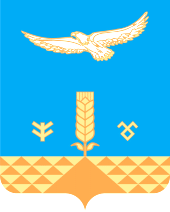 Администрация сельского поселения Новозирганский сельсоветмуниципального районаХайбуллинский районРеспублики Башкортостан       ул.З.Баракатова, 48/2,с. Новый Зирган, 453808, , Тел./факс (34758) 2-96-85e-mail: zirgansovet@mail.ruОКТМО-80655432,ИНН/КПП,0248000454/024801001№ п/п№ п/пДолжность на которую предназначенв/звФамилия, имя, отчество(полностью)Год рожд.Место работы, должность, телефонДомашний адрес, телефон№ п/п№ п/пДолжность на которую предназначенв/звФамилия, имя, отчество(полностью)Год рожд.Место работы, должность, телефонДомашний адрес, телефон1Осн.Начальник ШО и ПСМОрядовойСайфуллин Ильгиз Илдарович1975Администрация СП Новозирганский сельсовет, глава сельского поселения р.т. 2-96-85РБ, Хайбуллинский район, с.Новый Зирган, ул.З.Баракатова, д.5а, д.т. 2-96-121Рез.Начальник ШО и ПСМОрядовойРахметов Галиахмет Ахметханович1971БОМУ СОШ с. Новый Зирган, директорр.т.2-96-37Администрация СП Новозирганский сельсоветВУР сельсоветар.т. 2-96-85РБ, Хайбуллинский район, с.Новый Зирган, ул.З.Баракатова, д.72, д.т. 2-96-672Осн.Начальник отделения ОСОГне в\оВалиева Василя Ражаповна1965БОМУ СОШ с. Новый Зирган, директорр.т.2-96-37Администрация СП Новозирганский сельсоветВУР сельсоветар.т. 2-96-85РБ, Хайбуллинский район, с.Новый Зирган, ул.З.Баракатова, д.69, д.т. 2-96-363Осн.Начальник группы розыскарядовойГабдрахманов Айнур Аликович1981УУП ОМВД по Хайбуллинскому районуРБ, Хайбуллинский район, с.Новый Зирган, ул.З.Баракатова, д.115а, 892793294244Осн.Посыльныйне в/оБагаутдинова Ольга Надыршовна1965Администрация СП Новозирганский сельсоветтехничкар.т. 2-96-85РБ, Хайбуллинский район, с.Новый Зирган, ул.З.Баракатова, д.23, 5Осн.Посыльныйне в/оАллабердина Аниса Хатимовна1976МОБУ ООШ д.Илячево,техничкар.т. 2-94-32РБ, Хайбуллинский район, д. Илячево, ул.Ю.Исянбаева,д.24